Shanklea Out of School Club Long Term Overview Autumn term 2 2016MondayTuesdayWednesdayThursdayFridayWeek1 Commencing 31st October OSSC Theme: WW1Halloween activitiesWW1: Investigating World War 1Bully Beef toasted sandwiches WW1 trench life/on the front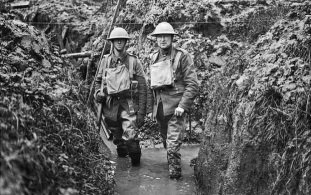 WW1 Source types/decoding/Soldiers diary/letters homeWeek 2Commencing 7th NovemberOSSC Theme: WW1WW1 poetry/ Flounders fields/My local war memorialTrench cake and a cup of teaPoppy wreathPoppy wreath – visit to the war memorial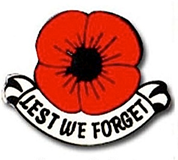 Remembrance day activitiesWeek 3 Commencing 14th NovemberOSSC Theme: WW1Getting to no WW1 : a closer look Newspaper articles: stories from 1914Spam frittersA race to SeaCode Breakers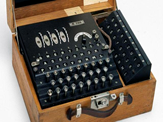 No man’s landWeek 4Commencing 21st NovemberOSSC Theme: WW1The forces: RAF and the ArmyWW1 medalsHam and egg pieThe Red Baron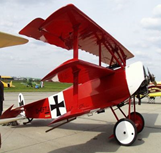 The British ArmyWW1 : A troops ChristmasWeek  5Commencing 28th NovemberOSSC Theme: WW1WW1 Christmas card/letter home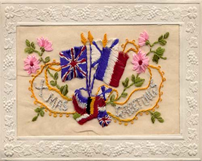 WW1: A soldiers diary entrySweet mince pie and creamWW1 : The Christmas truceOOSC: Late night shopping eventWW1: Christmas parcels from homeWeek 6Commencing 5th DecemberOOSC Theme: Victorian ChristmasVictorian ChristmasPeppermint creamsVictorian ChristmascrackersChristmas cards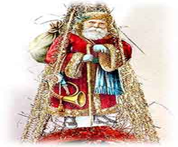 Christmas fayre: OOSC Victorian Christmas stallWeek  7Commencing 12th DecemberOSSC Theme: Victorian ChristmasVictorian Christmas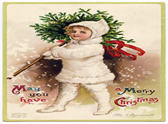 OOSC Christmas partySausage rolls, sandwiches, cakes, crisps and juicedecorations/singalongChristmasdecorations/singalongChristmasChristmas carols/stories